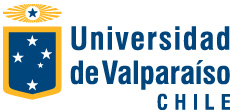 ESCUELA DE CONSTRUCCIÓN CIVILFACULTAD DE INGENIERÍACARTA  DE  PRESENTACION			El Jefe de Carrera de la Escuela de Construcción Civil, que suscribe, tiene el agrado de presentar al señor (a la señorita) NNNNN NNNNN NNNNN                       RUT XX.XXX.XXX-X, quien es alumno(a) regular de nuestra Universidad en el presente período académico, perteneciente a la carrera de Ingeniería en Construcción.			En cumplimiento de las disposiciones curriculares de su Plan de Estudios, el(la) alumno(a) debe realizar PRÁCTICA BÁSICA, por un período de 1 mes y medio o 270 horas reloj de duración, en Instituciones o Empresas del sector construcción, que le permitan un contacto directo con el rubro, para la aplicación y desarrollo de los conocimientos adquiridos durante su permanencia en la Universidad, lo que requiere al (a la) estudiante vivenciar en esta práctica, a lo menos, actividades de observación y registro de procesos constructivos en obra y observación y registro de procesos técnicos y administrativos de gestión de construcción.			Se hace presente que el(la) citado(a) estudiante se encuentra sujeto(a) al seguro escolar contemplado en la Ley Nº16.744 por los accidentes que pudiera sufrir durante la realización de esta práctica educacional, lo que será certificado por la Universidad ante la empresa o institución al ingresar al período de práctica.			Se extiende el presente documento a petición del(de la)  interesado(a) para los fines descritos precedentemente. Válido solo con firma y timbre originales.                                                                          JAVIER HERNÁNDEZ H.		                                                        JEFE DE CARRERA                                                                                                                                                              INGENIERÍA EN CONSTRUCCIÓNValparaíso, XX de XXXXXX de 20XXJHH/eve.General Cruz N° 222, Valparaíso  Fono: +56 (32) 250 7000ESCUELA DE CONSTRUCCIÓN CIVILFACULTAD DE INGENIERÍACARTA  DE  PRESENTACION			El Jefe de Carrera de la Escuela de Construcción Civil, que suscribe, tiene el agrado de presentar al señor (a la señorita) NNNNN NNNNN NNNNN                       RUT XX.XXX.XXX-X, quien es alumno(a) regular de nuestra Universidad en el presente período académico, perteneciente a la carrera de Ingeniería en Construcción.			En cumplimiento de las disposiciones curriculares de su Plan de Estudios, el(la) alumno(a) debe realizar PRÁCTICA INTERMEDIA, por un período de 1 mes y medio o 270 horas reloj de duración, en Instituciones o Empresas del sector construcción, que le permitan un contacto directo con el rubro, para la aplicación y desarrollo de los conocimientos adquiridos durante su permanencia en la Universidad, lo que requiere al (a la) estudiante vivenciar en esta práctica, a lo menos, actividades de observación y registro de procesos constructivos en obra y observación y registro de procesos técnicos y administrativos de gestión de construcción.			Se hace presente que el(la) citado(a) estudiante se encuentra sujeto(a) al seguro escolar contemplado en la Ley Nº16.744 por los accidentes que pudiera sufrir durante la realización de esta práctica educacional, lo que será certificado por la Universidad ante la empresa o institución al ingresar al período de práctica.			Se extiende el presente documento a petición del(de la)  interesado(a) para los fines descritos precedentemente. Válido solo con firma y timbre originales.                                                                          JAVIER HERNÁNDEZ H.		                                                        JEFE DE CARRERA                                                                                                                                                              INGENIERÍA EN CONSTRUCCIÓNValparaíso, XX de XXXXXX de 20XXJHH/eve.General Cruz N° 222, Valparaíso  Fono: +56 (32) 250 7000ESCUELA DE CONSTRUCCIÓN CIVILFACULTAD DE INGENIERÍACARTA  DE  PRESENTACION			El Jefe de Carrera de la Escuela de Construcción Civil, que suscribe, tiene el agrado de presentar al señor (a la señorita) NNNNN NNNNN NNNNN                       RUT XX.XXX.XXX-X, quien es alumno(a) regular de nuestra Universidad en el presente período académico, perteneciente a la carrera de Ingeniería en Construcción.			En cumplimiento de las disposiciones curriculares de su Plan de Estudios, el(la) alumno(a) debe realizar PRÁCTICA PROFESIONAL, por un período de 2 meses o 360 horas reloj de duración, en Instituciones o Empresas del sector construcción, que le permitan un contacto directo con el rubro, para la aplicación y desarrollo de los conocimientos adquiridos durante su permanencia en la Universidad, lo que requiere al (a la) estudiante vivenciar en esta práctica, a lo menos, actividades de evaluación y planificación supervisada de procesos constructivos en obra, incluyendo la inspección técnica de éstas, y actividades de evaluación y planificación de procesos técnicos y administrativos de gestión de construcción.			Se hace presente que el(la) citado(a) estudiante se encuentra sujeto(a) al seguro escolar contemplado en la Ley Nº16.744 por los accidentes que pudiera sufrir durante la realización de esta práctica educacional, lo que será certificado por la Universidad ante la empresa o institución al ingresar al período de práctica.			Se extiende el presente documento a petición del(de la)  interesado(a) para los fines descritos precedentemente. Válido solo con firma y timbre originales.                                                                          JAVIER HERNÁNDEZ H.		                                                        JEFE DE CARRERA                                                                                                                                                              INGENIERÍA EN CONSTRUCCIÓNValparaíso, XX de XXXXXX de 20XXJHH/eve.General Cruz N° 222, Valparaíso  Fono: +56 (32) 250 7000